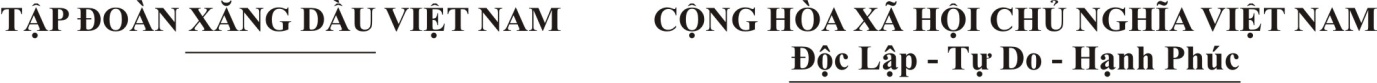 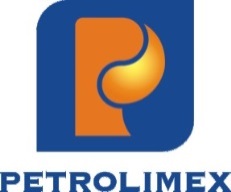                                                                            Hà Nội, ngày 26 tháng 04 năm 2019“DỰ THẢO”TỜ TRÌNHV/v: Lựa chọn Công ty kiểm toán Báo cáo tài chính năm 2019Kính trình: Đại hội đồng cổ đông Tập đoàn Xăng dầu Việt NamCăn cứ Luật Doanh nghiệp số 68/2014/QH13 được Quốc hội khóa 13 thông qua ngày 26/11/2014 và các văn bản hướng dẫn thi hành; Căn cứ Điều lệ Tập đoàn Xăng dầu Việt Nam (Tập đoàn) được Đại hội đồng cổ đông thông qua ngày 27/4/2018; Ban kiểm soát kính trình Đại hội đồng cổ đông Tập đoàn về việc lựa chọn Công ty kiểm toán Báo cáo tài chính năm 2019 của Tập đoàn như sau:1. Các tiêu chức lựa chọn Công ty kiểm toán độc lập	- Là công ty hoạt động hợp pháp tại Việt Nam và được Ủy ban chứng khoán Nhà nước chấp thuận kiểm toán cho các Công ty niêm yết năm 2019;- Có kinh nghiệm kiểm toán đối với các công ty đại chúng tại Việt Nam;- Có uy tín về chất lượng kiểm toán;- Có đội ngũ kiểm toán viên có trình độ cao và nhiều kinh nghiệm;- Đáp ứng yêu cầu của Tập đoàn về phạm vi và tiến độ kiểm toán;- Không có xung đột về quyền lợi khi thực hiện kiểm toán báo cáo tài chính của Tập đoàn.- Có mức phí kiểm toán phù hợp với chất lượng và phạm vi kiểm toán.2. Đề xuất cụ thể về chọn Công ty kiểm toán độc lập- Căn cứ các tiêu thức trên, Ban kiểm soát trình Đại hội đồng cổ đông thông qua danh sách các Công ty kiểm toán để lựa chọn đơn vị kiểm toán Báo cáo tài chính năm 2019 của Tập đoàn gồm: + Công ty TNHH KPMG;+ Công ty TNHH Ernst & Young Việt Nam; + Công ty TNHH Pricewaterhouse Coopers Việt Nam; + Công ty TNHH Deloitte Việt Nam.- Đề nghị Đại hội đồng cổ đông ủy quyền cho HĐQT Tập đoàn lựa chọn Công ty kiểm toán Báo cáo tài chính năm 2019 của Tập đoàn đảm bảo đúng quy định hiện hành. Kính trình Đại hội đồng cổ đông Tập đoàn xem xét, phê duyệt./.TM. BAN KIỂM SOÁT